Župa Presvetog Srca Isusova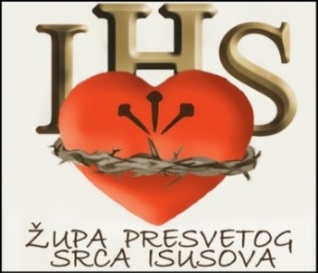 Palmotićeva 31, ZagrebŽUPNI LISTIĆ broj 30110. siječnja 2021.KRŠTENJE GOSPODINOVOEvanđelje: Mk 1,7 – 11U ono vrijeme propovijedao je Ivan: “Poslije mene dolazi jači od mene. Ja nisam dostojan sagnuti se i odriješiti mu remenja na obući. Ja vas krstih vodom, a on će vas krstiti Duhom Svetim.” Onih dana dođe Isus iz Nazareta galilejskoga i primi u Jordanu krštenje od Ivana. I odmah, čim izađe iz vode, ugleda otvorena nebesa i Duha, poput goluba, gdje silazi na nj, a glas se zaori s nebesa: “Ti si Sin moj, Ljubljeni! U tebi mi sva milina.”KomentarIsus se osjeća članom čovječanstva kojemu je potrebno čišćenje. Daje se krstiti, ne zbog vlastite grešnosti, nego da utre put novom krštenju koje uistinu snagom Duha Božjega uništava svaku krivnju i grijeh. Nisu jordanske vode očistile njega, nego je on svojim uranjanjem očistio jordanske i sve druge vode da mogu biti znakom sakramenta krštenja. Otvoreno nebo sjeća na riječ proroka: “O da razdereš nebesa i siđeš” (Iz 63,19). Isusovo samoponiženje u Jordanu i na Golgoti otvara pristup Bogu i posreduje žuđeno spasenje iz moći grijeha. Silazak Duha sjeća na drugo proroštvo: “Na njemu će Duh Gospodnji počivat” (Iz 11,1). Što Isus govori i čini u skladu je s Duhom Božjim, kojega on, potpuno njime ispunjen, daje dalje u krštenju Duhom Svetim. Glas iz oblaka proglašava Krštenoga ljubljenim Sinom kojeg je izabrao i čiji će hod prem križu ispuniti spasenjski Božji naum. Isusovo krštenje je početak njegova djelovanja čije će ispunjenje biti na križu (naziva ga “krst” u Mk 10,38). Naše krštenje je početak našega spasenja koje po svakodnevnom mrtvenju (umiranju grijehu i zlu) završava u ispunjenju našega života – smrti, bolje rečeno novom, vječnom životu. Pomoć postradalima u potresu možete uplatiti na račun Caritasa Sisačke biskupije. Detalji su ovdje: http://www.biskupija-sisak.hr/index.php/arhiv/6011-pomo-za-stradale-u-potresuRaspored sv. misa u Palmotićevoj:   nedjeljom 7; 8; 9.30; 11; 12.15; 16; 17; i 19 sati. Radnim danom: 6; 7; 8; 9; 12; 12.45; 17 i 18.30 		 Ispovijed uz sv. mise.Svaki ponedjeljak molimo krunicu na Kemenitim vratima u 20 sati.Nedjelja 	(10.1.) KRŠTENJE GOSPODINOVO; sv. Agaton, papa (Rim, +681.)Ponedjeljak 	(11.1.) sv. Higin, papa (Rim, +142.); bl. Vilijam Carter, muč. (Engleska, +1584.)Utorak 	(12.1.) sv. Arkadije Cez., muč. (Alžir, 4. st.); sv. Margareta Bourgeoys, (Kanada, +1700.)Srijeda 	(13.1.) sv. Hilarije, bisk. i crkv. nauč.(Franc.+367.);sv.Ermilije i Stratonik, muč.,(Srbija, +315.)Četvrtak 	(14.1.) sv. Nina, apostol Gruzije (4. st.); sv. Fulgencije, biskup (Španjolska, +632.)Petak 		(15.1.) sv. Anastazija, muč. (Srijem,+304.); bl. Nikola Gross, muč. (Berlin,+1945.)Subota 	(16.1.) sv. Marcel I., papa i muč.(Rim,+309.); sv. Berard i dr. muč.franjevci (Maroko, +1220.)Nedjelja 	(17.1.) 2. nedjelja kroz godinu; sv. Antun Opat (Egipat, +356.)Opširnije o ovim kao i o svim ostalima svetcima tijekom godine vidi ovdje:http://ivanmerz.hr/katolicki-kalendar-prema-rimskom-martirologiju/Duh, voda, krv 	Drugo ovonedjeljno čitanje opet me nuka na bavljenje kristonosnim rječotokom moga nebeskog zaštitnika. U Prvoj poslanici sv. Ivana apostola moje laičko promišljanje zaokupljaju tri retka: On, Isus Krist, dođe kroz vodu i krv. Ne samo u vodi nego – u vodi i krvi. I Duh je koji svjedoči jer Duh je istina. Jer troje je što svjedoči: Duh, voda i krv; i to je troje jedno (1IV 5, 6-8).Zna se da nisam teolog, ali me Duh Sveti nadahnjuje prilikom pisanja kolumnica. Ni sada me zacijelo neće ostaviti na cjedilu! U hidrologiju i hematologiju kompetentno su upućeni stručnjaci kojima smijemo vjerovati. Vodu sam oduvijek svakojako volio, a krv doživljavam s osobitim poštovanjem, neizmjerno zahvalan dragom Bogu što ta ničim nezamjenjiva tekućina živodajno kola našim žilama.Kao zaigran dječarac jedno sam ljeto proveo s pitomim golubom lepezanom. Imao je gnijezdo. Skrbio sam da ima dovoljno žita i vode. Puštao sam ga letjeti, a on mi se redovito vraćao, sletjevši mi na rame. O simbolici golubice u vezi s Duhom Svetim tada još ništa nisam znao.Lahorasto sam prijateljstvo njegovao s vjetrom koji je naokolo po dvorištu nosio aviončiće od šuškava papira, a ja sam ih razdragano pronalazio. Voda je silno razbuktavala moju dječju maštu. Rano sam naučio plivati. Rado sam se kupao u hirovitoj rječici Kladušnici. Što mi znači plivanje u moru, bolje da ni ne raspredam, jer priči ne bi bilo kraja.Kao student jednom sam sudjelovao na dragovoljnom davanju krvi. Ne mogu ovom zgodom zatajiti da u krugu mojih prijatelja postoji staloženi Mario koji je krv darovao više od stotinu puta.Svjedočanstvena jednost Duha, vode i krvi živa je istina kojom se moja vjera u Bogočovjeka posebice nadahnjuje u vremenu što teče pod pandemijski nužnim maskama i uz podrhtavanje domovinskog tla. Milosrdni Isukrste, učvrsti nas jednošću Duha, vode i krvi. Sead Ivan Muhamedagić „Euharistija nas vodi k vrhuncu kršćanske savršenosti, pravoga unutarnjeg života. Ona je naša prva radost na zemlji; po njoj već postajemo dionicima buduće nebeske slave… U sv. Pričesti duša slavi svoje trijumfe, ona postaje slična svome Božanskom Zaručniku, postaje Božanska. Granice unutarnjeg savršenstva kao da prestaju; duša postaje dionicom neizmjernosti i vječnosti.“ (I. MERZ, „Unutarnja snaga Marijinih kongregacija“, Katolički list, Zagreb, 74/1923, br. 51, 619)www.ivanmerz.hr    -    e-mail: postulatura@ivanamerz.hrŽelite li da i drugi župljani, znanci ili prijatelji župni listić primaju e-poštom? Predložite im da pošalju e-poštu s naslovom „Želim ŽL e-poštom“ na info@ok-merz.hr    Ako ne želite primati župni listić učinite to na istu e-adresu.OBAVIJESTIKROZ OVAJ TJEDAN SE SPOMINJEMOMISLI  BLAŽENOGA  IVANA  MERZA